2001_ORGANIGRAMA DE LA ENTIDAD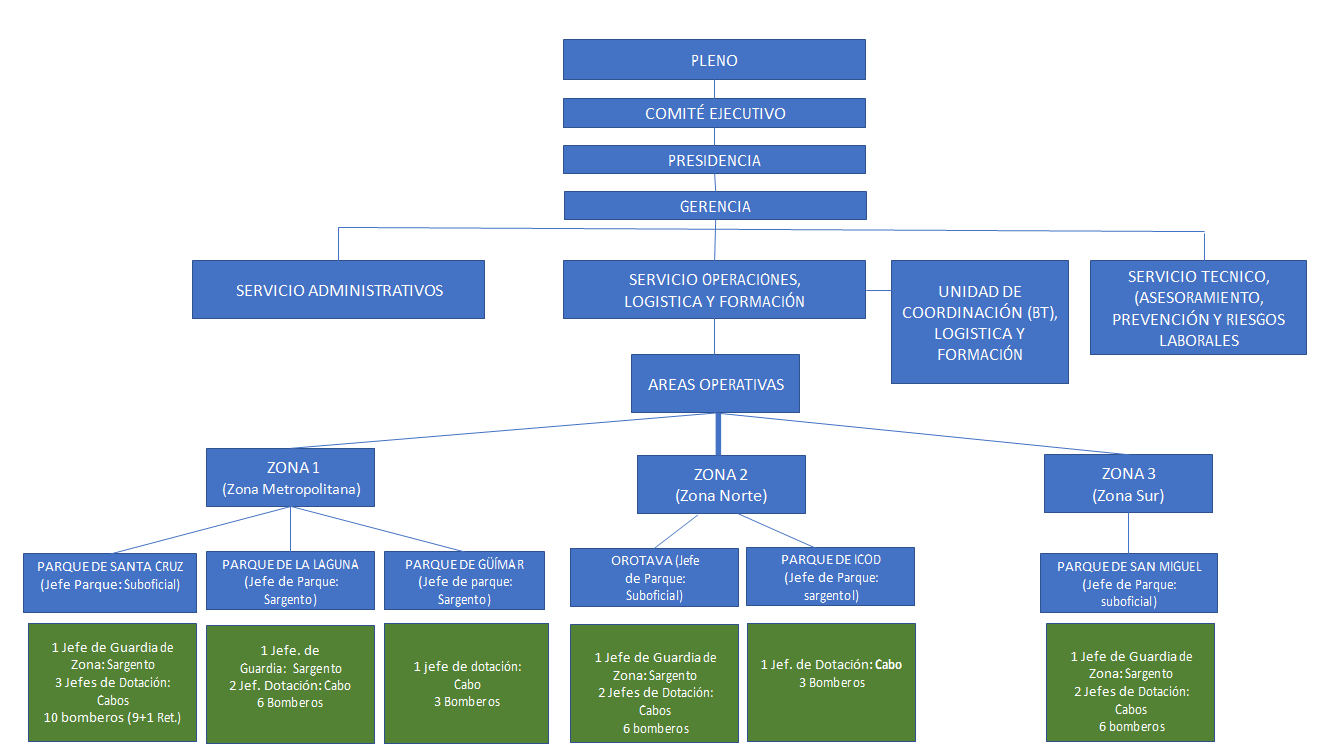 Unidades a nivel de servicio o equivalentes: RESPONSABLES Y FUNCIONESÁREA OPERATIVASERVICIOS ADMINISTRATIVOSSERVICIO TÉCNICOOficial JefeD. Salvador Reyes Suárez hasta 31 Diciembre 2019 - D. Florentino López Ruano desde 10 Junio 2020Responsable del personal operativo y del personal coordinador de emergencias.Jefe de Zona MetropolitanaD. Ibrahin A. Ben Mohamed PérezResponsable de los parques de bomberos de Santa Cruz, La laguna y el futuro parque de bomberos de Güímar.Jefe de Zona NorteD. Andrés Perdomo PerdomoResponsable de los parques de bomberos de Icod y de La Orotava.Jefe de Zona SurPuesto vacanteResponsable del parque de bomberos de San Miguel.Servicio de Operaciones, Logística y FormaciónPuesto vacanteResponsable de la logística, el almacén y la gestión de la formación.Responsable Unidad de PersonalD. Daniel Martínez ÁlvarezResponsable del personal del ConsorcioResponsable de la Unidad de Apoyo JurídicoDª. Patricia Soto BastarricaResponsable de las contrataciones, subvenciones, responsabilidad patrimonialResponsable Unidad Económico FinancieroDª Estíbaliz Pérez GonzálezResponsable  económico financiera del ConsorcioInformáticoD. José Daniel López DíazResponsable del soporte informático del ConsorcioArquitecto/aDª. Sara de Olano MataResponsable de las obras públicas y mantenimiento de los bienes muebles del ConsorcioTécnico en Prevención de Riesgos LaboralesDª. María Mercedes León CoelloResponsable de la Prevención de Riesgos Laborales del personal del Consorcio